Navn: 116:  Fetelework HabteDreng/pige: FAlder: 11Årstal ankomst til børnehjemmet ? 2013Fra hvilken by/område/familiebaggrund? Gondar. Begge forældre er døde.Hvilken klasse går du i? 1.Hvilke fag kan du bedst lide? MatematikHvad er din yndlingsbeskæftigelse? fodboldHvilken uddannelse kunne du tænke dig? lægeHvilken skole går du i og hvor langt har du til skole? Lekatit 23, 500 meter2014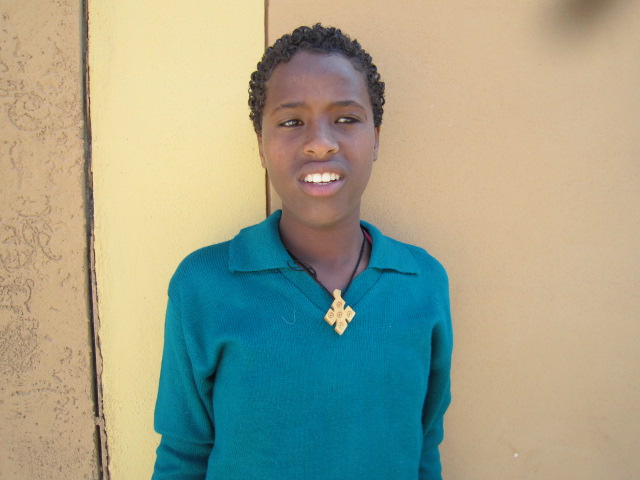 